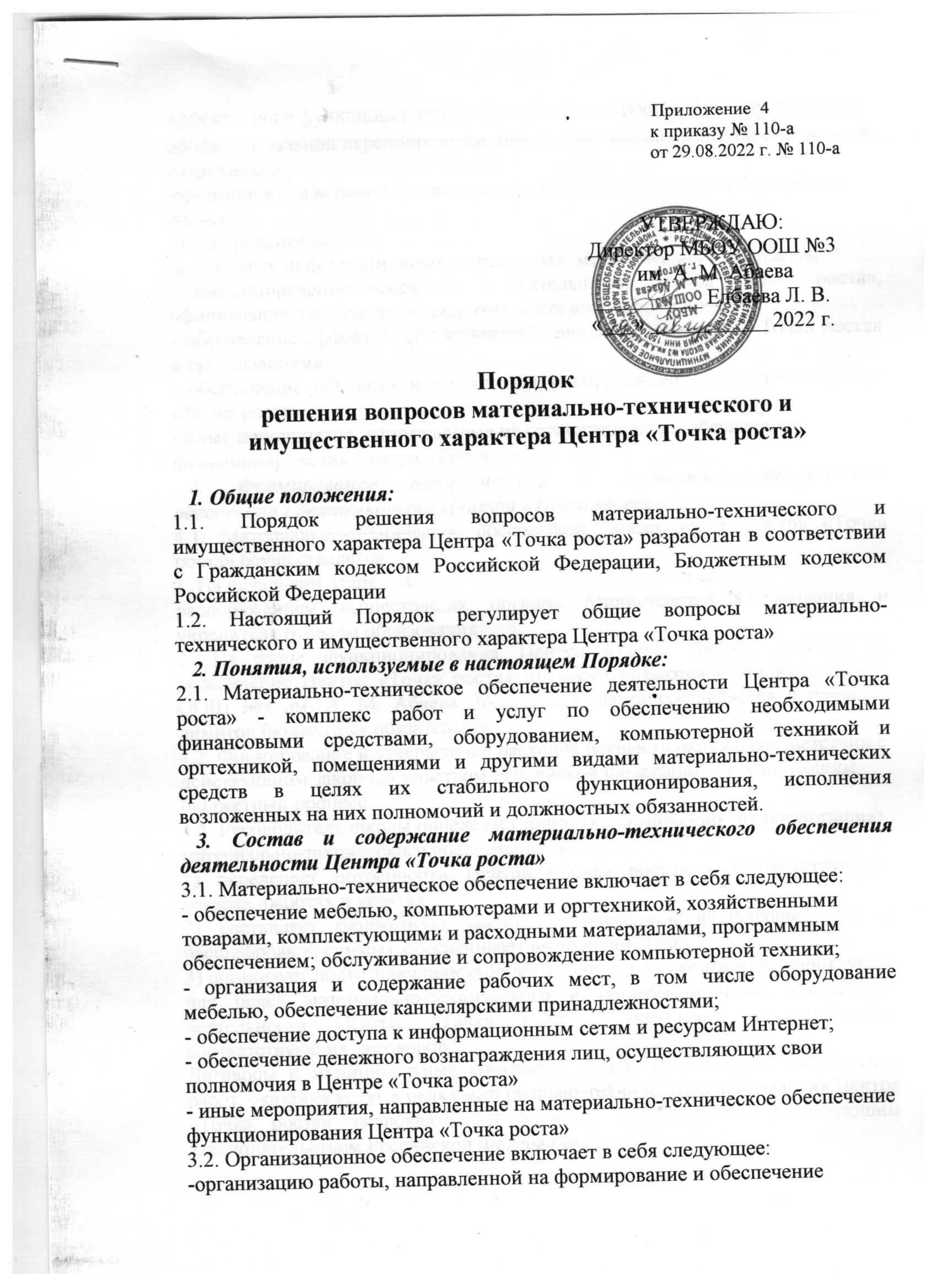 эффективного функционирования Центра «Точка роста», в т.ч. организациюпрофессиональной переподготовки, повышения квалификации и стажировкисотрудников;-организацию и ведение бухгалтерского учета и отчетности Центра «Точкароста»- планирование работы;-подготовку информационных, справочных, методических материалов;- информирование населения о деятельности Центра «Точка роста», официальная публикация в средствах массовой информации;- обеспечение эффективного взаимодействия между Центром «Точка роста» и организациями;- обеспечение обучения и повышения квалификации сотрудников Центра «Точка роста»- иные мероприятия, направленные на организационное обеспечениефункционирования Центра «Точка роста».   4. Формирование потребностей в материально-техническом обеспечении деятельности Центра «Точка роста»4.1. Материально-техническое обеспечение деятельности Центра «Точка роста» осуществляется:1. На начальном этапе создания Центра «Точка роста»: в соответствии сраспоряжением вышестоящих органов Министерства Образования и учредителя отделом образования.2. На этапе функционирования Центра «Точка роста»: расходы на обеспечение Центра «Точка роста» предусматриваются в бюджете МБОУ ООШ №3 им. А. М. Абаева. Бюджетная заявка составляется в пределах лимитов бюджетных обязательств.4.2. Формирование и утверждение расходов осуществляется в соответствии сдействующим законодательством Российской Федерации, регулирующимбюджетный процесс.4.4. Руководитель школы определяет лицо, уполномоченное на организациюматериально-технического обеспечения, которое:1) определяет потребности Центра «Точка роста» в соответствующих товарах, работах и услугах;2) составляет бюджетную заявку на очередной финансовый год (с расшифровкой суммы), обеспечивает выполнение ПФХД3) организует подготовку проектов договоров о закупке товаров, работ, услуг для целей материально-технического и организационного обеспечения деятельности Центра «Точка роста», заключение и исполнение соответствующих договоров.Договоры и муниципальные контракты на поставку товаров, выполнение работ, оказание услуг в целях материально-технического обеспечения Центра «Точка роста» заключаются в порядке, установленном действующим законодательством Российской Федерации.4)осуществляет контроль расходов по материально-техническому обеспечению деятельности Центра «Точка роста» и контроль за целевым и рациональным  использованием средств5.5. Материальная ответственность за сохранность товарно-материальныхценностей, приобретенных за счет бюджетных средств и находящихся на балансе школы, возлагается на уполномоченное материально ответственное лицо, с которым заключается договор о полной материальной ответственности.5.6. Учет средств на материально-техническое обеспечение деятельности Центра«Точка роста», учет приобретенных материальных ценностей и обязательств, а также формирование отчетности осуществляются в соответствии с действующим законодательством Российской Федерации.5.7. Сроки проведения инвентаризации материальных ценностей и обязательств, составляющих средства материально-технического обеспечения, определяются руководителем школы самостоятельно, но не реже одного раза в год. Инвентаризация проводится в соответствии с действующим законодательством